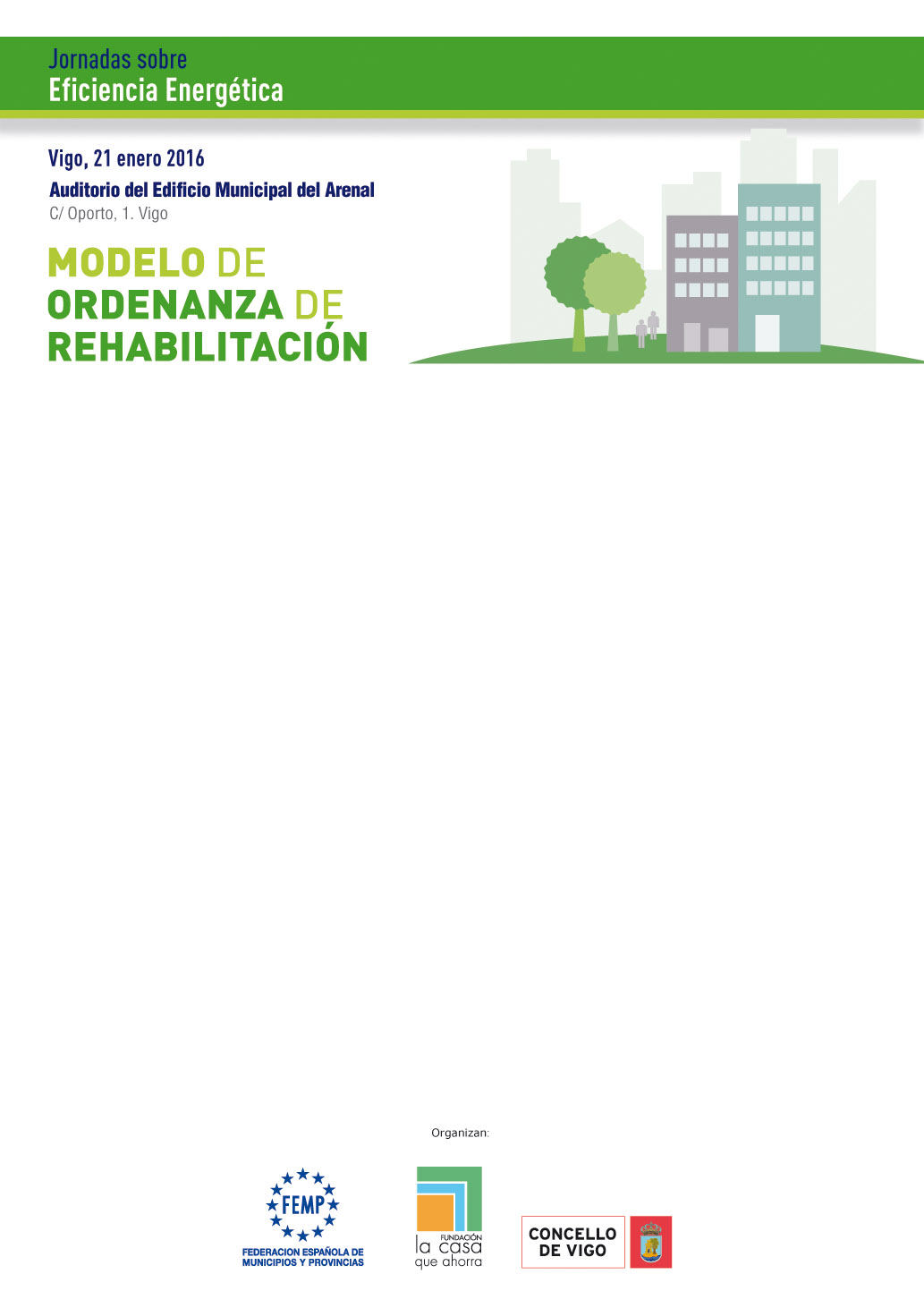 Inscripción gratuita (aforo limitado) Plazo de inscripción: 18 de enero de 2016Enviar la ficha de inscripción a: FEDERACIÓN ESPAÑOLA DE MUNICIPIOS Y PROVINCIAS (FEMP)Subdirección de Desarrollo Sosteniblesostenible@femp.esTel: 91.364.37.00FICHA DE INSCRIPCIÓN FICHA DE INSCRIPCIÓN Nombre:Nombre:Apellidos:Apellidos:NIF:NIF:Cargo:Cargo:Departamento, Área, Concejalía:Departamento, Área, Concejalía:Organismo, Entidad:Organismo, Entidad:Dirección:Dirección:CP:Localidad:Provincia:Comunidad Autónoma:Teléfono:Fax:E- Mail:E- Mail: